Мы подготовили для Вас дополнительную информацию по Измельчителям Green Mech:Измельчители веток QuadChip 160Измельчители веток QuadChip 160Измельчители веток QuadChip 160Измельчители веток QuadChip 160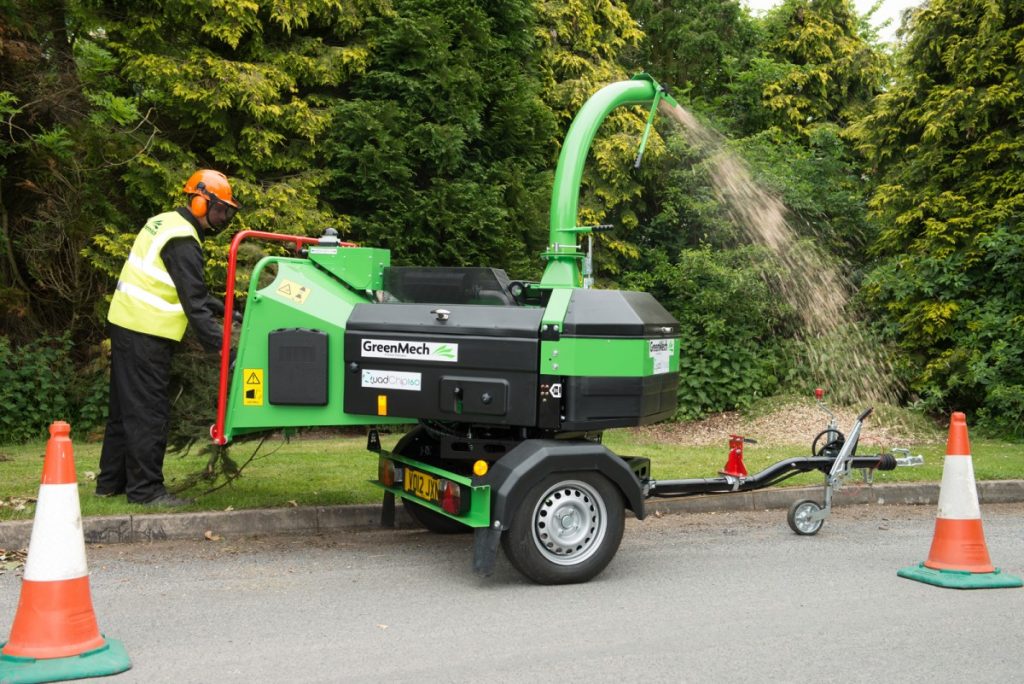 Уважаемый клиент!Благодарим Вас за интерес, проявленный к нашему оборудованию и представляем Вашему вниманию Британский Измельчитель Green Mech QuadChip 160.  Оборудование Green Mech известно во всем мире благодаря своему качеству, надежности и большому числу опций. Применение высоких стандартов качества, стальных компонентов HARDOX гарантирует отличную производительность даже в самых тяжелых условиях.  Уважаемый клиент!Благодарим Вас за интерес, проявленный к нашему оборудованию и представляем Вашему вниманию Британский Измельчитель Green Mech QuadChip 160.  Оборудование Green Mech известно во всем мире благодаря своему качеству, надежности и большому числу опций. Применение высоких стандартов качества, стальных компонентов HARDOX гарантирует отличную производительность даже в самых тяжелых условиях.  Уважаемый клиент!Благодарим Вас за интерес, проявленный к нашему оборудованию и представляем Вашему вниманию Британский Измельчитель Green Mech QuadChip 160.  Оборудование Green Mech известно во всем мире благодаря своему качеству, надежности и большому числу опций. Применение высоких стандартов качества, стальных компонентов HARDOX гарантирует отличную производительность даже в самых тяжелых условиях.  Полноценная сервисная поддержка на базе собственного представительства компании в России, позволяет сделать работу оборудования Green Mech бесперебойной, высокопроизводительной и мини-мизировать сроки поставки и обслуживания!Видео измельчителей Green Mech в работе смотрите на официальном русскоязычном канале производителя в youtube: смотреть видеоДля постановки в органы Гостехнадзора на прицепные измельчители выдается ПСМ. Также, возможна поставка без ПСМ.  Опции: - возможность изменения размера щепы; - возможность окраски в любой цвет; - индикация ошибок системПолноценная сервисная поддержка на базе собственного представительства компании в России, позволяет сделать работу оборудования Green Mech бесперебойной, высокопроизводительной и мини-мизировать сроки поставки и обслуживания!Видео измельчителей Green Mech в работе смотрите на официальном русскоязычном канале производителя в youtube: смотреть видеоДля постановки в органы Гостехнадзора на прицепные измельчители выдается ПСМ. Также, возможна поставка без ПСМ.  Опции: - возможность изменения размера щепы; - возможность окраски в любой цвет; - индикация ошибок системПолноценная сервисная поддержка на базе собственного представительства компании в России, позволяет сделать работу оборудования Green Mech бесперебойной, высокопроизводительной и мини-мизировать сроки поставки и обслуживания!Видео измельчителей Green Mech в работе смотрите на официальном русскоязычном канале производителя в youtube: смотреть видеоДля постановки в органы Гостехнадзора на прицепные измельчители выдается ПСМ. Также, возможна поставка без ПСМ.  Опции: - возможность изменения размера щепы; - возможность окраски в любой цвет; - индикация ошибок системПолноценная сервисная поддержка на базе собственного представительства компании в России, позволяет сделать работу оборудования Green Mech бесперебойной, высокопроизводительной и мини-мизировать сроки поставки и обслуживания!Видео измельчителей Green Mech в работе смотрите на официальном русскоязычном канале производителя в youtube: смотреть видеоДля постановки в органы Гостехнадзора на прицепные измельчители выдается ПСМ. Также, возможна поставка без ПСМ.  Опции: - возможность изменения размера щепы; - возможность окраски в любой цвет; - индикация ошибок системСтоимость измельчителя: уточняйтеСтоимость измельчителя: уточняйтеСтоимость измельчителя: уточняйтеСтоимость измельчителя: уточняйтеСрок поставки: уточняйтеСрок поставки: уточняйтеСрок поставки: уточняйтеСрок поставки: уточняйтеБазис поставки: г. Ярославль Базис поставки: г. Ярославль Базис поставки: г. Ярославль Базис поставки: г. Ярославль Гарантия: 12 месяцевГарантия: 12 месяцевГарантия: 12 месяцевГарантия: 12 месяцев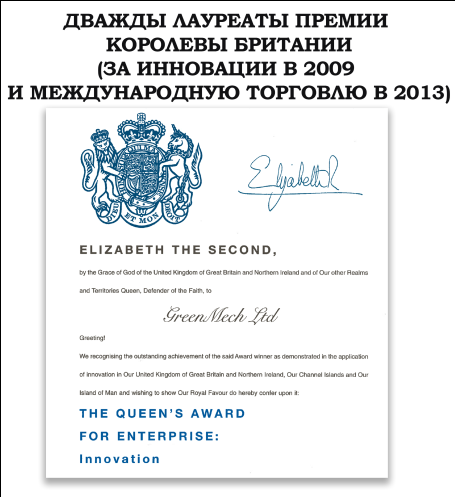 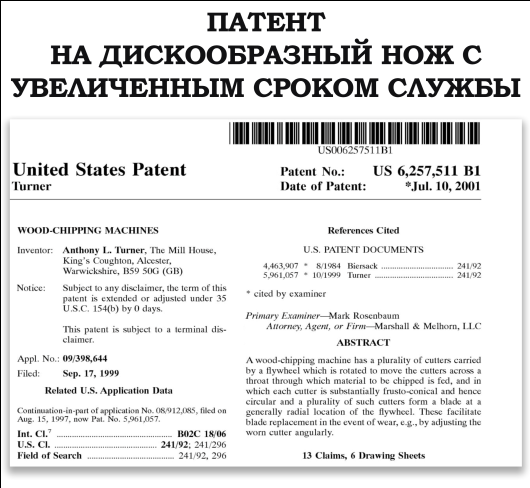 Измельчитель веток и сучьевQuadChip 160Измельчитель веток и сучьевQuadChip 160Измельчитель веток и сучьевQuadChip 160Измельчитель веток и сучьевQuadChip 160Измельчитель веток и сучьевQuadChip 160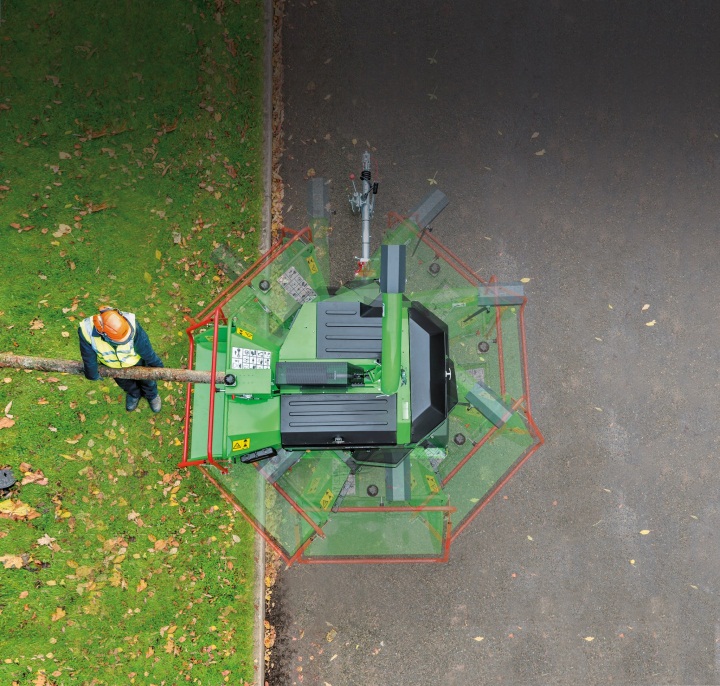 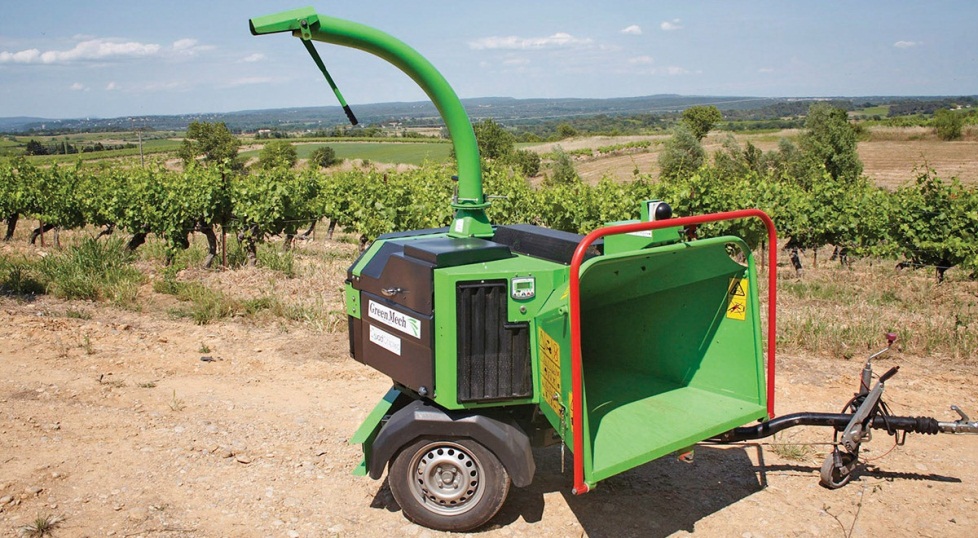 Входное окно с вертикальными вальцами и защитной рамкой – препятствуют блокировке при работе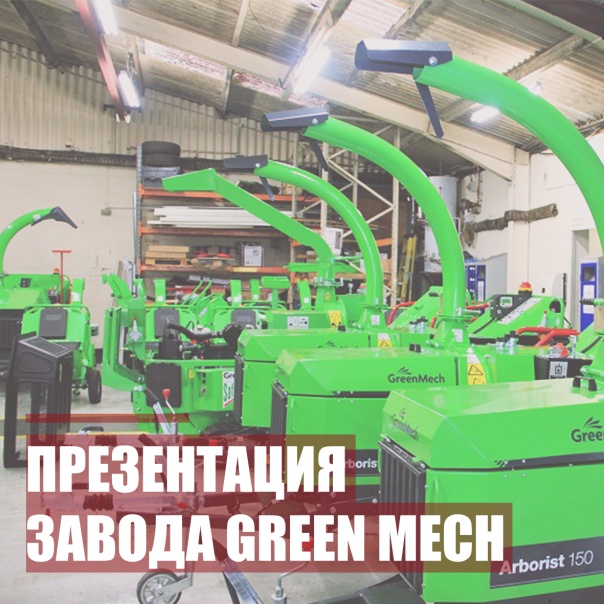 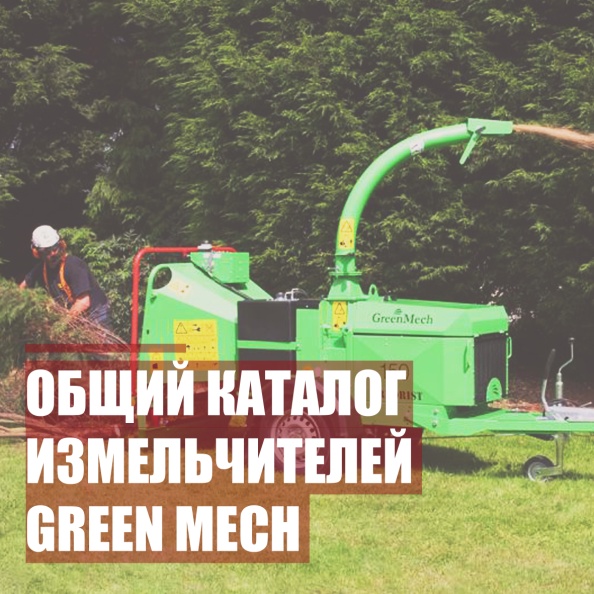 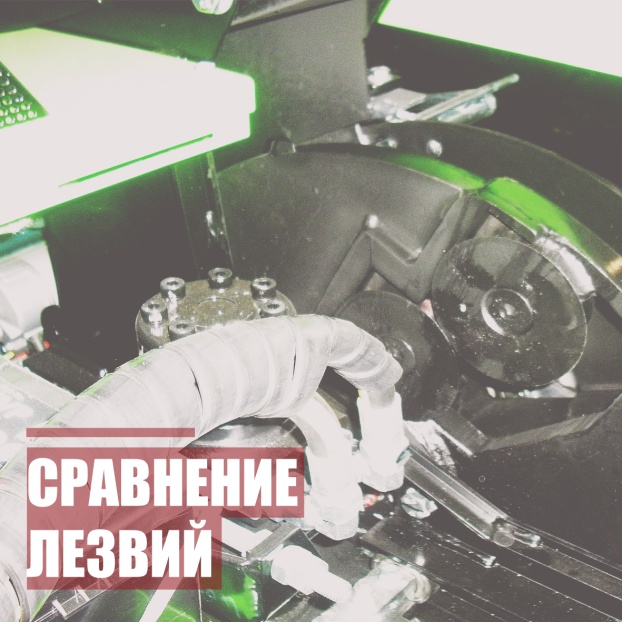 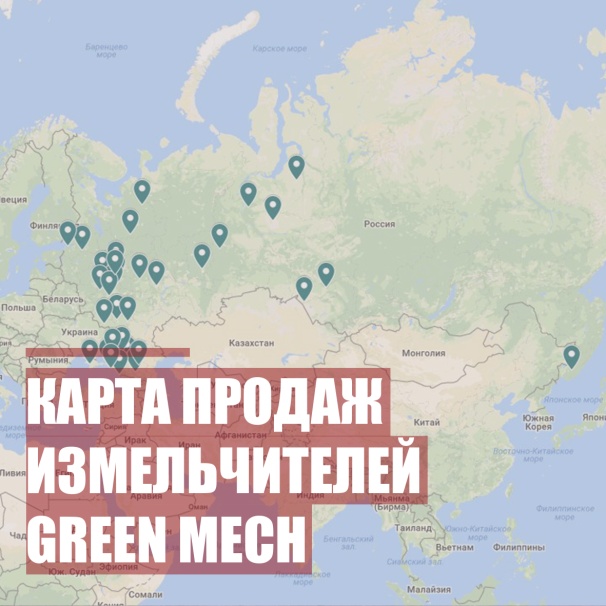 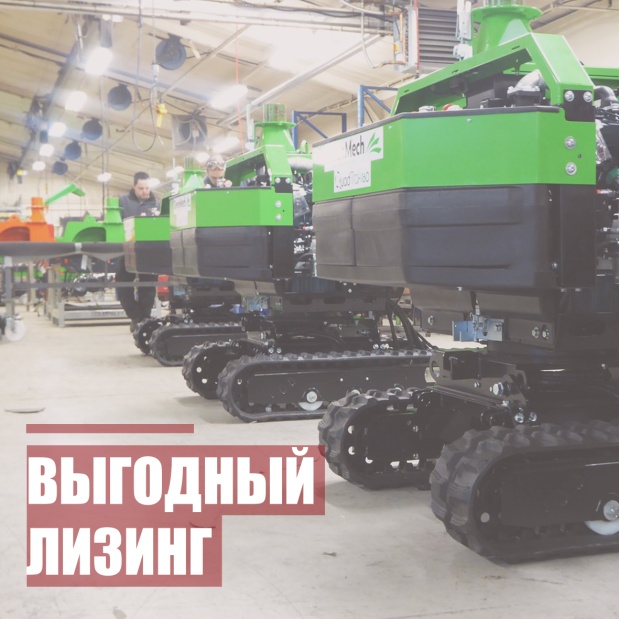 